L’émergence de l’idée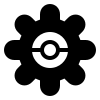 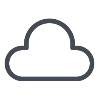 Questions préalables à l’origine d’un projet :Questions préalables à l’origine d’un projet :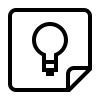 Comment procéder pour faire émerger des idées ?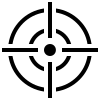 Quelles questions se poser ?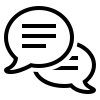 Quels sont les problèmes à éliminer ?Comment procéder pour 
faire émerger des idées ?Quelles questions se poser ?Quels sont les problèmes
à éliminer ?ÉchangerS’écouterÊtre force de propositionÊtre créatif ne pas se laisser guider par les idées préconçuesS’attacher au QUOI et POUR QUOI et non au commentÉchangerS’écouterÊtre force de propositionÊtre créatif ne pas se laisser guider par les idées préconçuesS’attacher au QUOI et POUR QUOI et non au commentQuelles sont les attentes ?Quels sont les besoins ?Quelles sont les envies ?Quels sont les objectifs ?Quel est le public concerné ?Quelle est la destination ?(loisir, compétition, découverte)Quelles sont les attentes ?Quels sont les besoins ?Quelles sont les envies ?Quels sont les objectifs ?Quel est le public concerné ?Quelle est la destination ?(loisir, compétition, découverte)Est-ce réalisable en terme de
moyens, ressources, temps, budget…Est-ce possible ?Est-ce réalisable ?Est concevable ?Est-ce réaliste ?Est-ce réalisable en terme de
moyens, ressources, temps, budget…Est-ce possible ?Est-ce réalisable ?Est concevable ?Est-ce réaliste ?